Trading CardsYour Task: Create trading cards for the important physical features of Asia. Use the cards to play “Memory” or to quiz yourself.Instructions:Fill out each box in the cards below according to the template.Color your pictures and anything else that will make your cards look more realistic.Cut out your trading card. Fold along the middle. Tape the sides together.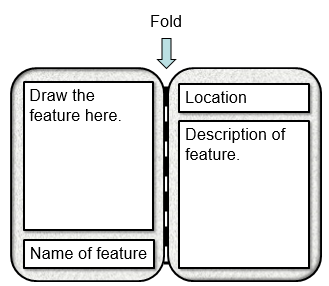 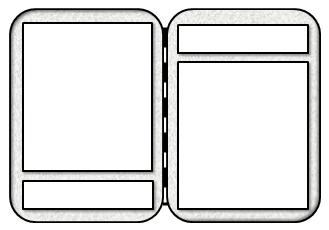 